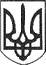 	РЕШЕТИЛІВСЬКА МІСЬКА РАДА	ПОЛТАВСЬКОЇ ОБЛАСТІ(третя позачергова сесія восьмого скликання)РІШЕННЯ27 січня 2021 року                                                                                	 № 170-3-VIIІ Про надання дозволу на виготовленняпроекту землеустрою щодо відведення земельної ділянки для ведення особистого селянського господарства  гр. Маховому А. Г.Керуючись Земельним кодексом України, законами України ,,Про місцеве самоврядування в Україні”, „Про землеустрій”, ,,Про державний земельний кадастр”,  розглянувши заяву громадянина, Решетилівська міська радаВИРІШИЛА:	Надати дозвіл Маховому Андрію Григоровичу на виготовлення проекту землеустрою щодо відведення земельної ділянки орієнтовною площею 1,65 га для ведення особистого селянського господарства (код КВЦПЗ – 01.03) на території Решетилівської міської ради поблизу земельної ділянки із кадастровим № 5324282600:00:002:0191.Міський  голова        	                                                      	О.А. Дядюнова